Dyffryn Clwyd Mission Area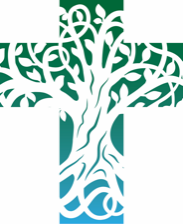 Sunday 3rd October Diolchgarwch / HarvestPrayers for those in particular need: The prayer list will be renewed at the beginning of each month. If you would like us to continue to pray for someone, or add a new name to the prayer list – please email the administrator by Thursday lunchtime each week on admin@dyffrynclwyd.co.uk;  We continue to hold in our prayers, those who are sick or in particular need especially: Merion; Frank; Mari; Casandra; Eirlys; Pat; May; Briony; Janet; Sylvia; Lesley; Sandra; Faith; Sheila; Peter; Ion & Monica; Val; Margaret; John; Suzanne; Rosina, Jean, Karen, Rosemary Williams; Michael and Rosita; Stella and family; Colin Edwards; Susan Davies; Jackie; Judith; Karl; Frank Potter; Caroline Bennett; Fiona CalverWe remember those recently departed; David Jones; Joan Williams; Thelma Smith; Glenys Whittingham; Joyce Collins; Kenneth White, Eileen Walker, Barbara Braham, Rose SidelmanNursing Homes and Care Homes: We continue to pray for all those who live and work in our nursing and residential care homes. ----------------------------------------------------------------------------------------------------------------------------------MASKS MUST BE WORN IN CHURCHIF YOU HAVE A MEDICAL EXEMPTION PLEASE INFORM THE CLERGY.Services for 10th October 20219.00 am Llanarmon & Llanrhydd; 9.30 am Clocaenog; 10.30 am Llangynhafal, Llanbedr DC & St Peter’s Ruthin; 11.00 am Llanfair DC; 4.00 pm Llanynys (Mass) & Llanfwrog. 10.30 am Llanychan MatinsMid-Week Worship –Tuesday 10am Morning Prayer, St Peter’s Ruthin; Tuesday 6pm Celtic Eucharist Llanbedr DC; Wednesday, Thursday & Friday 9.30am Short-Eucharist, Llanbedr DC; Friday, 10am Meditation, Llanfair DC.Our regular monthly Prayer for Growth meeting via zoom; the next one is scheduled for 6th October.  If you need more information, please contact Judi.  We will send you the zoom link nearer the time. judigait@yahoo.co.uk.Sunday 3rd October at 2pm - The annual Gwyl Mabsant festival at Efenechtyd ChurchThis celebration will include a short service, throwing of the Feat Stone, hugging of the church plus tea and cake. The Feat Stone (101 lbs) was traditionally thrown backwards over the head by the young men of the parish to determine the champion for the coming year. Over the years, we have had a variety of ‘stone throwers’ from all over UK. This year, Paul Thorpe from Wrexham will demonstrate for us his skills.Llan Band: The Llan band will be playing monthly in the Sunday Eucharist at Llanfwrog again, starting on 10th October at 4pm.Advance Notice: Service for One World Week. The time of the service on October 24th will be at 2pm at the Catholic Church. We hope that this time of 2pm will also enable those congregations that worship in the morning to send a representative to the service.Sunday 21st November for Christ the King – The Bishop will be coming to Dyffryn Clwyd to celebrate our Mission Area so there will be one service for us to truly come together as the Body of Christ in this area. More details to followReadings for Next Sunday October 10th 2021:- 19th Sunday after TrinityJob 23. 1-9, 16, 17	Psalm 22. 1-15	Hebrews 4. 12-16	Mark 10. 17-31A reading from Joel   2. 21-27	‘Do not fear, O soil; be glad and rejoice, for the Lord has done great things!  Do not fear, you animals of the field, for the pastures of the wilderness are green; the tree bears its fruit, the fig tree and vine give their full yield.	‘O children of Zion, be glad and rejoice in the Lord your God; for he has given the early rain for your vindication, he has poured down for you abundant rain, the early and the later rain, as before.	‘The threshing floors shall be full of grain, the vats shall overflow with wine and oil.  I will repay you for the years that the swarming locust has eaten, the hopper, the destroyer, and the cutter, my great army, which I sent against you.	‘You shall eat in plenty and be satisfied, and praise the name of the Lord your God, who has dealt wondrously with you. And my people shall never again be put to shame.  You shall know that I am in the midst of Israel, and that I, the Lord, am your God and there is no other. And my people shall never again be put to shame.’This is the word of the Lord.	Thanks be to God.Psalm 1261	When the Lord restored the	fortunes of Zion,we were like those who dream.2	Then our mouth was filled with	laughter,and our tongue with shouts of joy;3	then it was said among the	nations,‘The Lord has done great things for them.’4	The Lord has done great things for	us,and we rejoiced.5	Restore our fortunes, O Lord,like the watercourses in the Negeb.6	May those who sow in tearsreap with shouts of joy.7	Those who go out weeping,	bearing the seed for sowing,shall come home with shouts of joy, carrying their sheaves. A reading from 1 Timothy   (6.6-10)Of course, there is great gain in godliness combined with contentment;  for we brought nothing into the world, so that we can take nothing out of it;  but if we have food and clothing, we will be content with these.	But those who want to be rich fall into temptation and are trapped by many senseless and harmful desires that plunge people into ruin and destruction.  For the love of money is a root of all kinds of evil, and in their eagerness to be rich some have wandered away from the faith and pierced themselves with many pains.This is the word of the Lord.	Thanks be to God.Listen to the Gospel of Christ according to St Matthew  (6.25-34)	Glory you, O Lord.Jesus taught his disciples, saying:  ‘Therefore I tell you, do not worry about your life, what you will eat or what you will drink, or about your body, what you will wear.  Is not life more than food, and the body more than clothing?	‘Look at the birds of the air;  they neither sow nor reap nor gather into barns, and yet your heavenly Father feeds them.  Are you not of more value than they?  And can any of you by worrying add a single hour to your span of life?  And why do you worry about clothing?  Consider the lilies of the field, how they grow;  they neither toil nor spin, yet I tell you, even Solomon in all his glory was not clothed like one of these.  But if God so clothes the grass of the field, which is alive today and tomorrow is thrown into the oven, will he not much more clothe you — you of little faith?	‘Therefore do not worry, saying, “What will we eat?” or “What will we drink?” or “What will we wear?”  For it is the Gentiles who strive for all these things;  and indeed your heavenly Father knows that you need all these things.  But strive first for the kingdom of God and his righteousness, and all these things will be given to you as well.	‘So do not worry about tomorrow, for tomorrow will bring worries of its own.  Today’s trouble is enough for today.’This is the Gospel of the Lord.	Praise to you, O Christ.Post Communion PrayerLord of the harvest, with joy we have offered thanksgiving for your love in creation and have shared in the bread and wine of the kingdom: by your grace plant within us such reverence for all that you give us that will make us wise stewards of the good things we enjoy; through Jesus Christ our Lord.  Amen.CollectArglwydd yr holl greadigaeth, rwyt yn rhoi i ni ffrwythau’r ddaear yn eu pryd ac yn coroni’r flwyddyn â’th ddaioni:  cynorthwya ni i dderbyn dy roddion â cholonnau diolchgar inni eu defnyddio i’th ogoniant, er lles y rhai sydd mewn angen a diwallu ein hanghenion beunyddiol;  trwy Iesu Grist ein Harglwydd.    Amen.Darlleniad o Joel   2.21-27	"Paid ag ofni, ddaear; bydd lawen a gorfoledda, oherwydd fe wnaeth yr Arglwydd bethau mawrion.  Peidiwch ag ofni, anifeiliaid gwylltion, oherwydd bydd porfeydd yr anialwch yn wyrddlas; bydd y coed yn dwyn ffrwyth, a'r coed ffigys a'r gwinwydd yn rhoi eu cnwd yn helaeth.	"Blant Seion, byddwch lawen, gorfoleddwch yn yr Arglwydd eich Duw; oherwydd rhydd ef ichwi law cynnar digonol; fe dywallt y glawogydd ichwi, y rhai cynnar a'r rhai diweddar fel o'r blaen.  Bydd y llawr dyrnu yn llawn o ŷd a'r cafnau yn orlawn o win ac olew.  Ad-dalaf ichwi am y blynyddoedd a ddifaodd y locust ar ei dyfiant a'r locust mawr, y locust difaol a'r cyw locust, fy llu mawr, a anfonais i'ch mysg.	"Fe fwytewch yn helaeth, nes eich digoni, a moliannu enw'r Arglwydd eich Duw, a wnaeth ryfeddod â chwi. Ni wneir fy mhobl yn waradwydd mwyach.  Cewch wybod fy mod i yng nghanol Israel, ac mai myfi, yr Arglwydd, yw eich Duw, ac nid neb arall. Ni wneir fy mhobl yn waradwydd mwyach."Dyma air yr Arglwydd.	Diolch a fo i Dduw.Salm 1261	Pan adferodd yr Arglwydd lwyddiant Seion, yr oeddem fel rhai wedi cael iachâd;	2	yr oedd ein genau yn llawn chwerthin a'n tafodau yn bloeddio canu.3	Yna fe ddywedid ymysg y cenhedloedd, "Gwnaeth yr Arglwydd bethau mawr iddynt hwy."	4	Yn wir, gwnaeth yr Arglwydd bethau mawr i ni, a bu i ninnau lawenhau.5	O Arglwydd, adfer ein llwyddiant fel ffrydiau yn y Negef;	6	bydded i'r rhai sy'n hau mewn dagrau fedi mewn gorfoledd.7	Bydd yr un sy'n mynd allan dan wylo, ac yn cario ei sach o hadyd, yn dychwelyd drachefn mewn gorfoledd, ac yn cario ei ysgubau.Darlleniad o 1 Timotheus   (6.6-10)Ac wrth gwrs, y mae cyfoeth mawr mewn bywyd duwiol ynghyd â bodlonrwydd mewnol.  A'r ffaith yw, na ddaethom â dim i'r byd, ac felly hefyd na allwn fynd â dim allan ohono.  Os oes gennym fwyd a dillad, gadewch inni fodloni ar hynny.	Y mae'r rhai sydd am fod yn gyfoethog yn syrthio i demtasiynau a maglau, a llu o chwantau direswm a niweidiol, sy'n hyrddio pobl i lawr i ddistryw a cholledigaeth.  Oherwydd gwraidd pob math o ddrwg yw cariad at arian, ac wrth geisio cael gafael ynddo crwydrodd rhai oddi wrth y ffydd, a'u trywanu eu hunain ag arteithiau lawer.Dyma air yr Arglwydd.	Diolch a fo i Dduw.Gwrandewch Efengyl Crist yn ôl Sant Mathew   (6.25-34)	Gogoniant i ti, O Arglwydd."Am hynny 'rwy'n dweud wrthych, peidiwch â phryderu am eich bywyd, beth i'w fwyta na'i yfed, nac am eich corff, beth i'w wisgo; onid oes mwy i fywyd rhywun na bwyd, a mwy i'w gorff na dillad?	“Edrychwch ar adar yr awyr: nid ydynt yn hau nac yn medi nac yn casglu i ysguboriau, ac eto y mae eich Tad nefol yn eu bwydo. Onid ydych chwi yn llawer mwy gwerthfawr na hwy?	"Prun ohonoch a all ychwanegu un funud at ei oes trwy bryderu? A pham yr ydych yn pryderu am ddillad? Ystyriwch lili'r maes, pa fodd y maent yn tyfu; nid ydynt yn llafurio nac yn nyddu. Ond 'rwy'n dweud wrthych, nid oedd gan hyd yn oed Solomon yn ei holl ogoniant wisg i'w chymharu ag un o'r rhain. Os yw Duw yn dilladu felly laswellt y maes, sydd yno heddiw ac yfory yn cael ei daflu i'r ffwrn, onid llawer mwy y dillada chwi, chwi o ychydig ffydd?	"Peidiwch felly â phryderu a dweud, 'Beth yr ydym i'w fwyta?' neu 'Beth yr ydym i'w yfed?' neu 'Beth yr ydym i'w wisgo?' Dyna'r holl bethau y mae'r Cenhedloedd yn eu ceisio; y mae eich Tad nefol yn gwybod fod arnoch angen y rhain i gyd. Ond ceisiwch yn gyntaf deyrnas Dduw a'i gyfiawnder ef, a rhoir y pethau hyn i gyd yn ychwaneg i chwi.	"Peidiwch felly â phryderu am yfory, oherwydd bydd gan yfory ei bryder ei hun. Digon i'r diwrnod ei drafferth ei hun."Dyma Efengyl yr Arglwydd.	Moliant i ti, O Grist.Gweddi ar ol y CymunArglwydd y cynhaeaf, yr ydym wedi offrymu diolchgarwch yn llawen am dy gariad yn y greadigaeth ac wedi cyfranogi o fara a gwin y deyrnas:  trwy dy ras planna ynom y fath barch at bopeth yr wyt yn rhoi inni fel y byddwn yn stiwardiaid doeth o’r pethau da yr ydym yn eu mwynhau; trwy Iesu Grist ein Harglwydd. Amen.Dyffryn Clwyd Mission Area OfficeThe office will be closed to visitors for the present time.  Please contact me onEmail at admin@dyffrynclwyd.co.uk;Web address www.Dyffrynclwyd.co.uk;The CollectLord of all creation, you give us the fruits of the earth in their season and crown the year with your goodness:  help us so to receive your gifts with thankful hearts that we may use them to your glory, for the relief of those in want and to meet our daily needs, through Jesus Christ our Lord.	Amen.